Всего допущено _____________________________________________        Врач _____________________________________________Тренерский состав:Я, нижеподписавшийся _________________________________________ подтверждаю, что все лица, включенные в заявку, соответствуют                                                                                    руководитель спортивной организациивсем данным и имеют право участвовать в соревнованиях.                                                                                Дата _______________                                      Подпись  _______________                                                                                                                                                    М.П.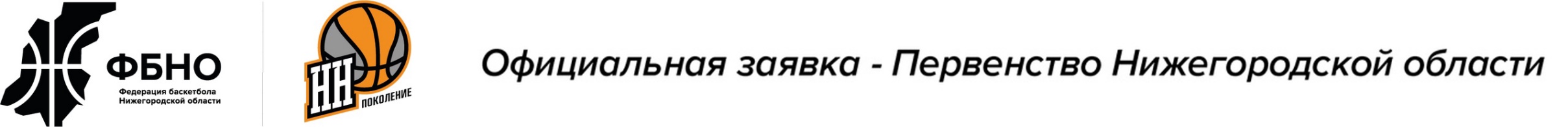 Команда            название команды, город/районДивизион :                   юноши/девушки, возрастная категорияСезон2022-2023                             №ФИОДата рожденияПодписьРостВес  Домашний адресДопуск врачаПодпись врачавврffdddffааФ.И.О.Дата рожденияКонтактный телефон Главный тренерТренерТренер